Муниципальное автономное дошкольное образовательное учреждение детский сад комбинированного вида «Югорка»Подготовил: воспитатель МАДОУ ДСКВ «Югорка» Каминская Ксения АлександровнаПлан-конспект экскурсии в пожарную частьЦель экскурсии: Познакомить детей с опасной и интересной профессией пожарного.Задачи:- Формирование интереса к профессии «пожарный».- Знакомство с трудом взрослых: пожарного, диспетчера.- Развитие наблюдательности, интереса к труду пожарных, орудиям их труда, спецодежде, специальным транспортным средствам.- Формирование у детей положительного отношения к профессиипожарного, устойчивых норм поведения на улице и в общественных местах.Предшествующая работа:Беседы: «Огонь – наш друг, огонь – наш враг», «Служба 01 всегда на страже», «Где работает огонь», чтение и пересказ произведения Л. Толстого «Пожарные собаки»;Аппликация  «пожарная машина»  (после рассматривания иллюстраций, макетов);Дидактические игры «Если возникает пожар», «Горит – не горит».Рассматривание иллюстративного материала: - изображение трудовых процессов: тушение пожара, пожарные тренируются, приводят обмундирование в порядок, ремонтируют технику; - инструменты, механизмы, рабочая одежда: пожарная машина, выдвижная лестница, пожарный рукав, брандспойт - куртка пожарного, противогаз, боевая одежда «Боевка».Активизация словаря: пожарный, пожарная часть, боец, огнетушитель, пожарный рукав, каска, комбинезон из огнеупорного материала, противогаз, лестница, лом, багор.Ход мероприятия:1. Беседа о предстоящей экскурсии.Воспитатель: Ребята, внимательно послушайте загадку и скажите, о какой профессии  мы с вами сегодня поговорим.Темной ночью, ясным днемОн сражается с огнем.В каске, будто воин славный,На пожар спешит. (пожарный)Воспитатель. Правильно! О пожарных.-Какие качества, по вашему мнению, необходимы человеку, выбравшему профессию пожарного?      (Это сильные, смелые, ловкие люди)Воспитатель-Устроить пожар просто. Потушить пожар очень трудно. Пожарным приходиться бороться с огнём несколько часов, иногда – даже несколько дней. А с лесным пожаром, бывает, сражаются несколько месяцев.-Если случится беда, нужно срочно вызвать на помощь спасателей. В зависимости от ситуации нам будут нужны разные службы: «скорая помощь», пожарная бригада, милиция, спасатели и другие службы.Но есть в нашем городе номер телефона, по которому можно обратиться к специалистам любой из этих служб. Вы знаете этот номер?Дети. Это 112 – номер для всех служб и 101 – номер телефона спасателей и пожарных.Воспитатель. Давайте представим себе, что нужно вызвать пожарных. Как это сделать? Какие сведения нужно сообщить по телефону?Дети. Набрать 101или 112, сообщить свой адрес, сказать что случилось.И главное – позвать на помощь взрослых.Давайте представим, что случился пожар. Что делать?             (Выйти на улицу)Воспитатель.- Правильно. Нужно покинуть помещение, а не прятаться в другой комнате,  под кроватью или под столом. Вызвать пожарных.Воспитатель.- Я предлагаю вам разыграть ситуацию, пользуясь телефонным аппаратом, правильно называя свой домашний адрес. Возможна работа в паре (пострадавший и диспетчер, принимающий вызов и уточняющий домашний адрес) .Воспитатель.-Теперь вы поняли, что пожарным не до шуток? Поэтому никогда не балуйтесь и не набирайте номер пожарной охраны просто так!Наше занятие мы продолжим экскурсией  в пожарную часть.2. Экскурсия по пожарной части:У входа в пожарную часть детей встречают люди в форме.Они представляются. Начинает беседу с детьми начальник пожарной части.-Ребята, сегодня я вам расскажу о работе пожарных.Пройдемте в диспетчерскую и понаблюдаем за работой диспетчера.- Скажите, зачем в диспетчерской находится главный пульт, рация?- Какую важную работу выполняет диспетчер?Правильно, он принимает вызов о пожаре и подаёт сигнал тревоги, при этом записывает адрес в специальный журнал, указывает пожарным точный адрес возгорания.- А сейчас пройдем в комнату, в которой до вызова находится пожарный наряд с «бойцами». Спросите у пожарного, чем они занимаются в свободное время?Да, в основном у нас пожарные заняты тренировкой. Им приходится много тренироваться, чтобы быть ловкими, сильными, быстрыми.А зачем пожарным быть сильными, смелыми, закаленными? Совершенно верно, молодые и сильные они в любую минуту готовы приступить к тушению пожара (раздается сигнал тревоги, выбегают пожарные, пожарная машина выезжает во двор).Для того, чтобы быть сильными и ловкими, так же необходим полноценный отдых, для этого у нас есть комната отдыха.А сейчас командир отделения познакомит вас с оборудованием пожарной машины.- Ребята, скажите, для чего пожарная машина оборудована специальными звуковыми «сиренами» и световыми сигналами-«мигалками», рацией?                                                   - Правильно, пожарная машина должна очень быстро прибыть к месту пожара, сигнал ей в этом поможет для беспрепятственного проезда, а по рации водитель может связаться с пожарной частью и другими машинами (дети рассматривают оборудование пожарной машины). садятся по очереди в кабин- Ребята, обратите внимание на эту пожарную машину – эта машина называется брандспойт. Она хранит в цистерне большой запас воды. Специальными механизмами она подается под сильным напором в шланг. С помощью силы воды пожарный сбивает и гасит пламя (детям предлагается применить действующий пожарный рукав).Для того, чтобы пожарные не пострадали во время пожара у них есть специальные комбинезоны из огнеупорных материалов, каска, огнеупорные рукавицы.- Ребята, а в детском саду у вас есть комната для занятий? В пожарной части тоже есть комната, в которой проводятся учебные занятия. Сейчас мы с вами находимся в комнате для учебных занятий, Обратите внимание на плакаты, которые размещены вдоль стен, на них показаны: последовательность одевания огнеупорного костюма, как пользоваться лестницей штурмовкой, как правильно одевать противогаз.Воспитатель. А сейчас, детвора, поиграть пришла пора. Игра называется «Это я, это я, это все мои друзья!»Кто, почуяв запах гари, сообщает о пожаре…Кто из вас, заметив дым, говорит: «Пожар! Горим!»Кто из вас шалит с огнем утром, вечером и днем?Кто, почуяв дым в квартире, позвонит по «101»?Кто костров не разжигает и другим не разрешает?3.Воспитатель. Мы хотим поблагодарить вас за интереснейшую экскурсию  Дети прочитали стихи о профессии пожарного и подарили свои рисунки. Сделали фото на память.4. Рефлексия.После встречи с пожарными, ребята долго обменивались впечатлениями, что они увидели в «Пожарной части». Вечером ребята делились своими впечатлениями со своими близкими.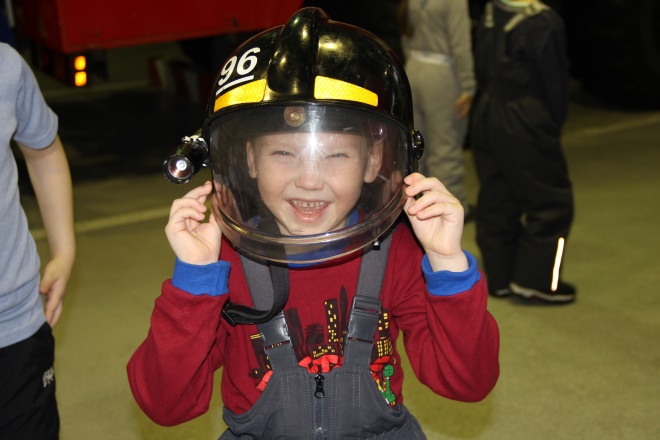 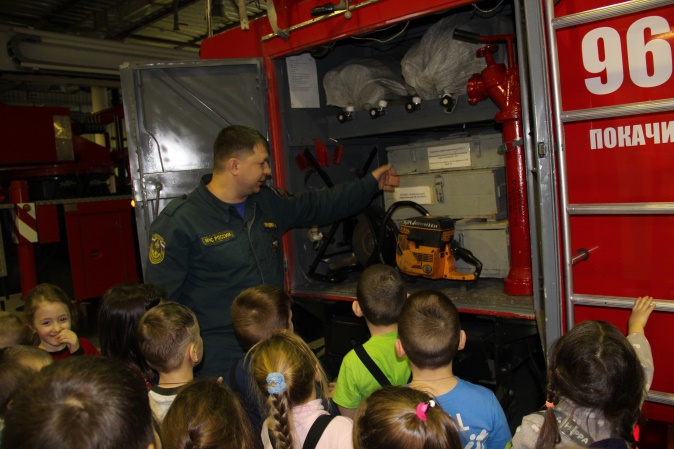 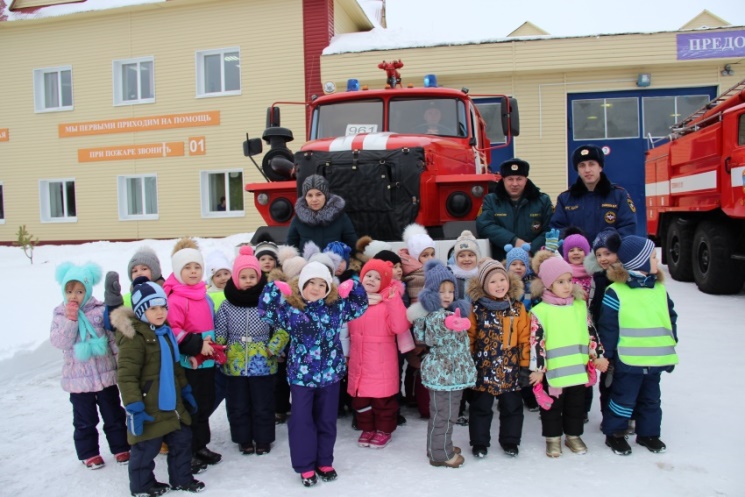 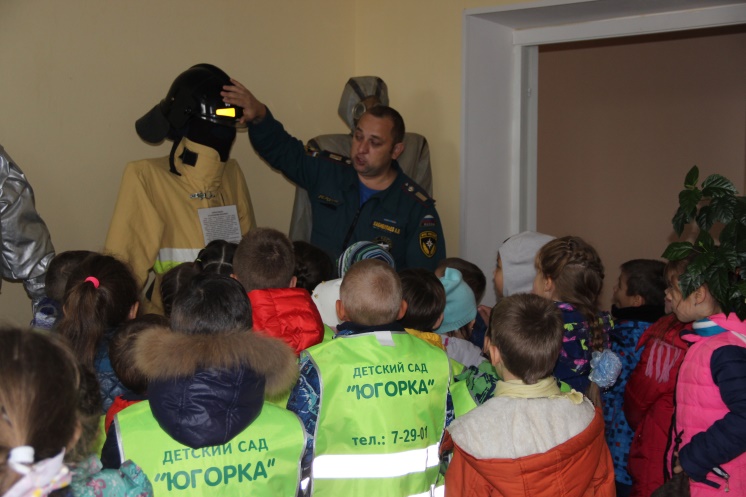 